الجمهوريــة الجـزائريــة الديمـقراطيــة الشعبيــةوزارة التعليــم العالــي والبحـث العلمــيREPUBLIQUE ALGERIENNE DEMOCRATIQUE ET POPULAIREMINISTERE DE L’ENSEIGNEMENT SUPERIEUR ET DE LA RECHERCHE SCIENTIFIQUE Batna, le…………………..ENGAGEMENT(Propre aux Enseignants chercheurs et aux Personnels Adm. et Tech.)Je soussigné(e),Nom : …………………………..Prénom :………………………..Né(e) le : ………………………………..….à……………………………………………Exerçant la fonction de :…………………….……………………………………………..Au département (au service) :………………….…………………………………………..Grade :…………………………………………………….,M’engage :1°) à consommer entièrement la durée de mobilité de perfectionnement qui m’a été accordée au titre de l’exercice 2024 et avant le 20 Décembre 2024.2°) à me rendre à l’établissement d’accueil mentionné sur la décision d’envoi en stage.3°) à faire viser le rapport de stage par l’organisme ou s’est déroulé le stage et ce, conformément à l’arrêté n°225 du 25/02/2024 relative à la mobilité de perfectionnement à l’étranger. 4°) à rembourser le montant correspondant au nombre de jours non consommés, dans le cas d’un empêchement quelconque.Sous Directrice de la de la PG	                                                              Emargement Intéressé(e)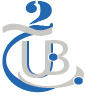 Université de Batna 2- Mostefa BenBoulaid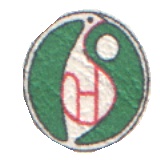 Institut d'Hygiène et SécuritéTél. 033 23 01 43 Fax. 033 23 01 44